Directions from the MSK LGF Physiotherapy Outpatient Department to Suite 6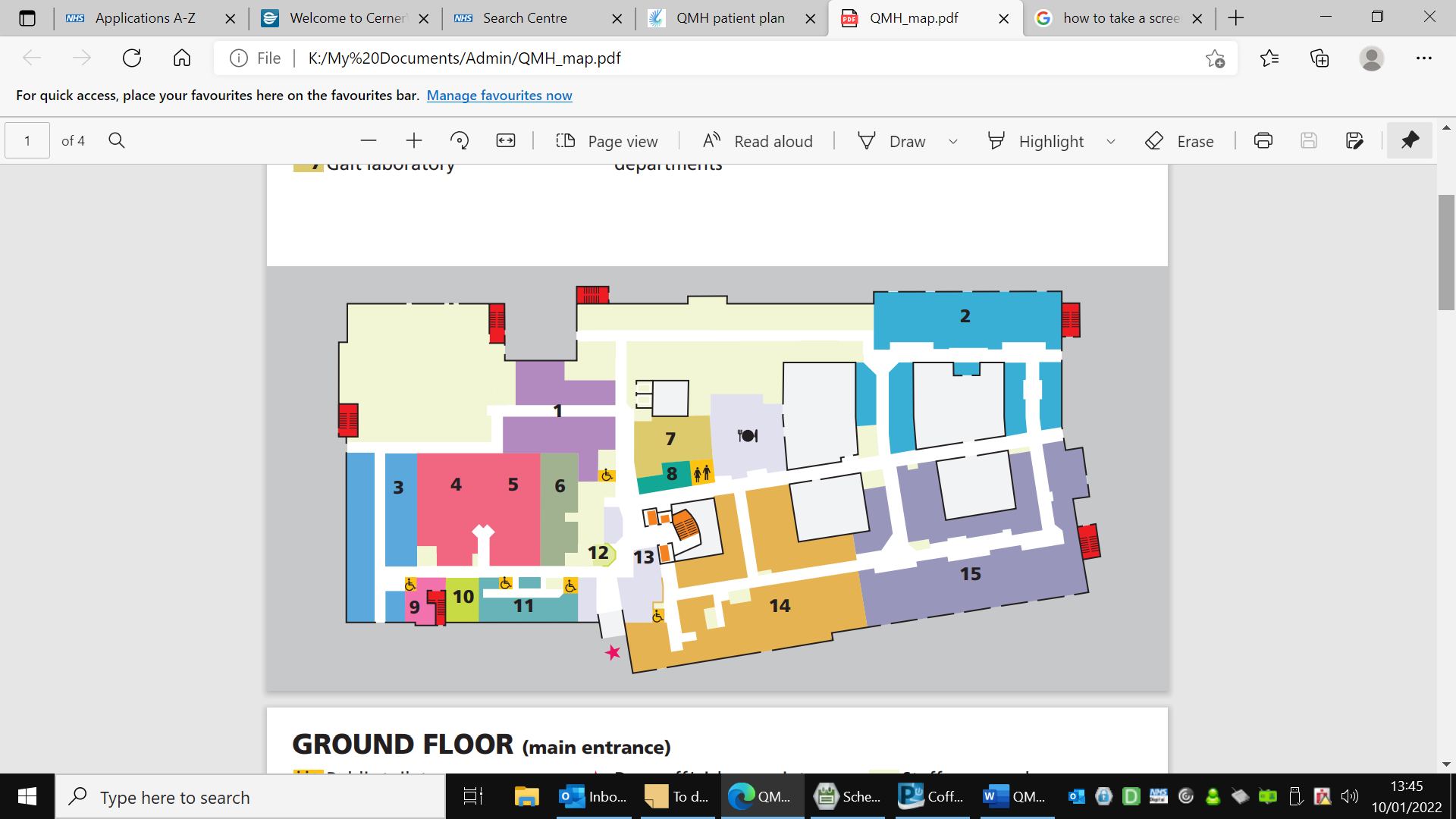 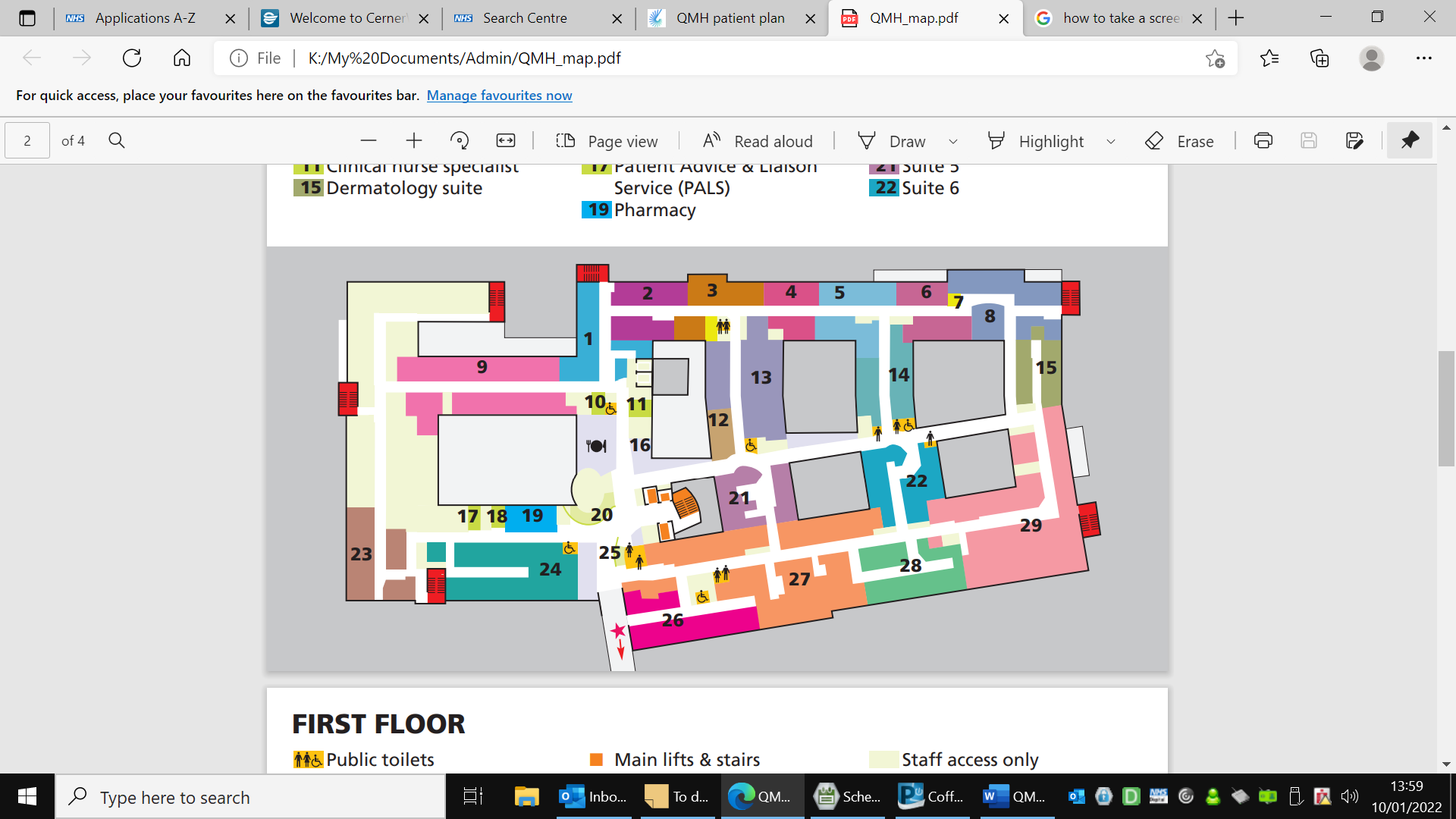 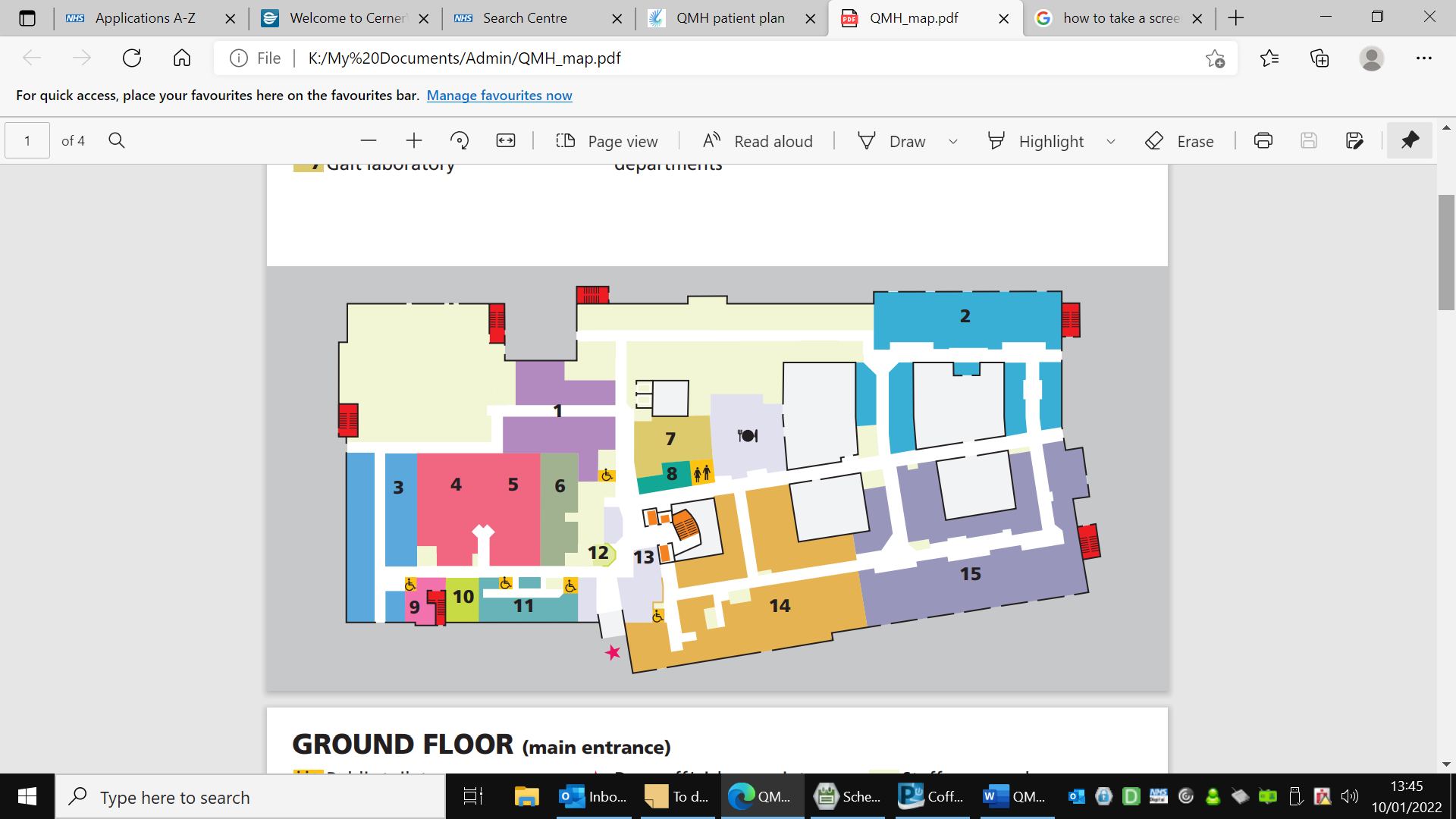 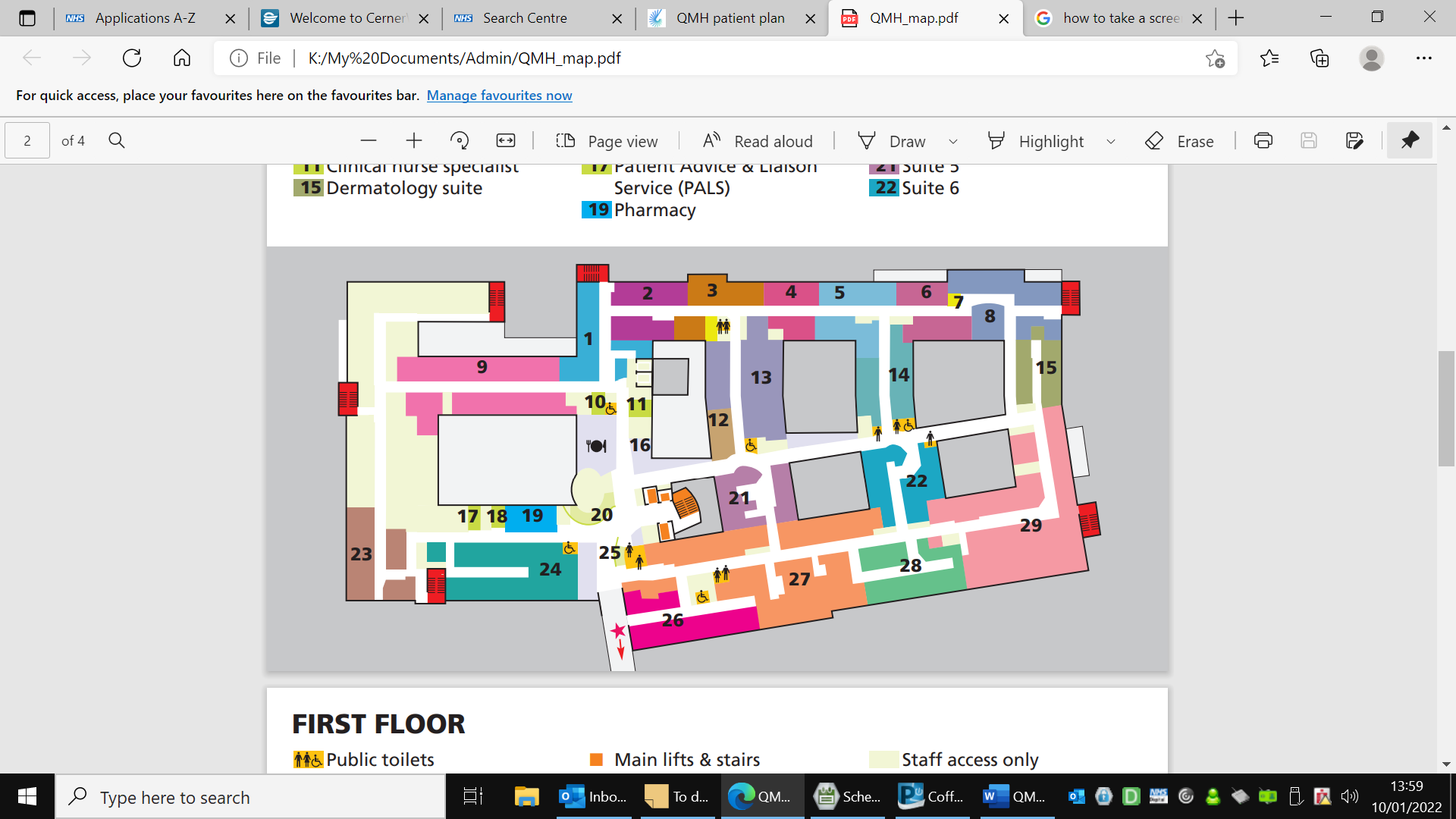 Leave the department and turn left towards the main foyer.Use either the stairs or lift to the Ground Floor (Level 1).Turn right when you come out of the lift and look for signs for Suite 6. Looking ahead, you will see Costa Coffee on your left and a corridor on your right. Head towards Costa Coffee.Turn right down the corridor (there will be a sign to suite 6 above the door). Continue down the corridor and you will find Suite 6 on your Right.Follow black line on map Directions from Suite 6 to the MSK LGF Physiotherapy DepartmentLeave Suite 6 and turn left. Head all the way down the corridor towards Costa Coffee.At the end of the corridor turn left towards the lifts and stairs.Use either the lift or stairs to the Lower Ground Floor (Level 0)Exit the lift/stairs into the main foyer and look for signs for the Outpatient Physiotherapy Department. The main reception desk for the Lower Ground Floor will be in front of you, walk straight on, past the front of the reception desk into the corridor ahead.Take the first right into the Outpatient Physiotherapy Department. Follow black line on map 